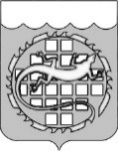 КОНТРОЛЬНО-СЧЕТНАЯ ПАЛАТАОЗЕРСКОГО ГОРОДСКОГО ОКРУГА								УТВЕРЖДАЮ								И.о. председателяКонтрольно-счетной палатыОзерского городского округа___________Т.В. ПобединскаяАкт № 3плановой проверки соблюдения законодательства Российской Федерации и иных нормативных правовых актов Российской Федерации в сфере закупокг. Озерск										01.04. 2016        	Основание проведения плановой проверки:-	пункт 3 части 3 статьи 99 Федерального закона от 05.04.2013     № 44-ФЗ «О контрактной системе в сфере закупок товаров, работ, услуг для обеспечения государственных и муниципальных нужд» (далее – Федеральный закон № 44-ФЗ);-	решение Собрания депутатов Озерского городского округа              от 25.12.2013 № 233 «Об органе, уполномоченном на осуществление контроля   в сфере закупок в Озерском городском округе»;-	Порядок проведения плановых проверок при осуществлении закупок товаров, работ, услуг для обеспечения нужд Озерского городского округа, утвержденный решением Собрания депутатов Озерского городского округа от 25.06.2014 № 103;-	распоряжение и.о. председателя Контрольно-счетной палаты Озерского городского округа от 24.12.2015 № 103 «Об утверждении плана проверок осуществления закупок товаров, работ, услуг для обеспечения нужд Озерского городского округа на 1 полугодие 2016 года»;-	распоряжение и.о. председателя Контрольно-счетной палаты Озерского городского округа от 02.03.2016 № 11 «О проведении плановой проверки соблюдения требований законодательства о контрактной системе в сфере закупок товаров, работ, услуг»;-	распоряжение и.о. председателя Контрольно-счетной палаты Озерского городского округа от 21.03.2016 № 15 «О внесении изменений в распоряжение от 02.03.2016 № 11 «О проведении плановой проверки соблюдения требований законодательства о контрактной системе в сфере закупок товаров, работ, услуг».	Предмет проверки: соблюдение Муниципальным учреждением «Комплексный центр социального обслуживания населения» Озерского городского округа требований законодательства Российской Федерации и иных нормативных правовых актов Российской Федерации о контрактной системе в сфере закупок товаров, работ, услуг.Цель проведения проверки: предупреждение и выявление нарушений законодательства Российской Федерации и иных нормативных правовых актов Российской Федерации о контрактной системе в сфере закупок товаров, работ, услуг.	Проверяемый период: с 01.12.2014 по 29.02.2016.Сроки проведения плановой проверки: с 21.03.2016 по 30.03.2016.Состав инспекции:	Поспелова Ирина Юрьевна, начальник отдела правового и документационного обеспечения Контрольно-счетной палаты Озерского городского округа (руководитель инспекции);	Ляшук Елена Николаевна, инспектор-ревизор Контрольно-счетной палаты Озерского городского округа (член инспекции).Сведения о Субъекте контроля: Муниципальное бюджетное учреждение «Комплексный центр социального обслуживания населения» Озерского городского округа, адрес: Челябинская область, г. Озерск, ул. Космонавтов, дом 1а, тел. (35130) 4-93-02.ОГРН 1057410012516, ИНН 7422036720, КПП 741301001 (приложения № 1,2).	В проверяемом периоде Субъект контроля действовал на основании Устава, утвержденного постановлением администрации Озерского городского округа от 12.01.2012 № 54 (с изменениями от 17.11.2014 № 3723, от 19.07.2012 № 2000) (приложения № 3,4,5,6).	Руководитель Субъекта контроля: директор Некрасова Наталья Игоревна (распоряжение администрации Озерского городского округа от 18.11.2005 № 571лс, дополнительное соглашение от 31.05.2013 № 22-19 к трудовому договору от 18.11.2005 № 22) (приложения №№ 7,8).	С 24.03.2015 по 31.03.2015 на период отпуска Некрасовой Н.И. исполнение обязанностей руководителя Субъекта контроля возложено на заместителя директора (распоряжения от 12.03.2015 № 42к, от 12.03.2015 № 114лс) (приложение № 9).	С 01.06.2015 по 05.06.2015 на период отпуска Некрасовой Н.И. исполнение обязанностей возложено на заместителя директора (распоряжения от 19.05.2015 № 132к, от 19.05.2015 № 251лс) (приложение № 10).	С 08.06.2015 по 11.06.2015 на период отпуска Некрасовой Н.И. исполнение обязанностей возложено на заместителя директора (распоряжения от 03.06.2015 № 148к, от 03.06.2015 № 272лс) (приложение № 11).	С 05.08.2015 по 01.09.2015 на период отпуска Некрасовой Н.И. исполнение обязанностей возложено на заместителя директора (распоряжения от 29.07.2015 № 215к, от 29.07.2015 № 393лс) (приложение № 12).	С 02.11.2015 по 10.11.2015 на период отпуска Некрасовой Н.И. исполнение обязанностей возложено на заместителя директора (распоряжения от 21.10.2015 № 296к, от 21.10.2015 № 514лс) (приложение № 13);	С 30.03.2016 по 01.03.2016 на период отпуска Некрасовой Н.И. исполнение обязанностей возложено на заместителя директора (распоряжения от 21.03.2016 № 41к, от 21.03.2016 № 136лс) (приложение № 14).В соответствии с решением Собрания депутатов Озерского городского округа от 18.12.2013 № 211 уполномоченным органом на определение поставщиков (подрядчиков, исполнителей) для заказчиков Озерского городского округа является администрация Озерского городского округа в лице Управления экономики администрации Озерского городского округа.	Инспекцией проведена проверка по завершенным закупкам для нужд Субъекта контроля, контракты по которым заключены.1. Планирование закупок для нужд Субъекта контроляСубъект контроля является муниципальным бюджетным учреждением, финансовое обеспечение деятельности которого осуществляется за счет субсидии на выполнение муниципального задания из бюджета Озерского городского округа Челябинской области, собственных доходов учреждения и иных субсидий в соответствии с Планом финансово-хозяйственной деятельности:1.1.	По данным плана финансово-хозяйственной деятельности               от 31.12.2015 на 2015 год (приложение № 15) Учреждением запланированы поступления в сумме 21 024 588 руб. 00 коп., в том числе за счет:	-	субсидии на выполнение муниципального задания в сумме               13 852 050 руб. 00 коп.;	-	иной субсидии в сумме 6 225 658 руб. 00 коп.;	-	поступлений от оказания учреждением услуг (выполнения работ), предоставление которых для физических и юридических лиц осуществляется на платной основе, в сумме 1 000 000 руб. 00 коп.	Выплаты Учреждением запланированы в сумме 21 056 513 руб. 78 коп. (с учетом остатка на начало года в сумме 31 925 руб. 78 коп.), в том числе на приобретение товаров, работ, услуг в сумме 6 212 122 руб. 73 коп.Кассовое исполнение плана согласно отчету об исполнении учреждением плана его финансово-хозяйственной деятельности по состоянию на 01.01.2016 (форма 0503737) составило 20 878 968 руб. 15 коп., в том числе на приобретение товаров, работ, услуг в сумме 6 188 234 руб. 27 коп. (приложение № 16):Таблица 11.2.	В 2015 году Субъект контроля осуществил закупку товаров, работ, услуг следующими способами:1.2.1.	 По результатам проведения аукционов в электронной форме заключено 4 контракта на общую сумму 831 656 руб. 23 коп. (приложение       № 17):-	от 04.01.2015 № 0169300044214000627-0140815-01 с ООО «Промторг» на сумму 212 355 руб. 00 коп.;-	от 04.01.2015 № 0169300044214000618-0140815-01 с ООО «Вектор» на сумму 103 313 руб. 23 коп.;-	от 04.01.2015 № 0169300044214000628-0140815-01 с ООО «Орбита 4» на сумму 304 375 руб. 50 коп.;-	от 04.01.2015 № 0169300044214000623-0140815-01 с ООО «Орбита 4» на сумму 211 612 руб. 50 коп.1.2.2.	В соответствии с пунктом 25 части 1 статьи 93 Федерального закона № 44-ФЗ заключено 6 контрактов на общую сумму 3 603 126 руб. 29 коп. (приложение № 17):-	от 28.01.2015 № 0169300044214000646-014815-01 с ООО «Алдис» на сумму 188 208 руб. 30 коп.;-	от 23.03.2015 № 0169300044215000075-0140815-01 с ООО «Промторг» на сумму 852 480 руб. 00 коп.;-	от 23.03.2015 № 0169300044215000073-014815-01 с ООО «Орбита 4» на сумму 1 221 888 руб. 00 коп.;-	от 23.03.2015 № 0169300044215000076-0140815-01 с ООО «Орбита 4» на сумму 750 000 руб. 00 коп.;-	от 20.07.2015 № 0169300044215000313-0140815-01 с ИП Белобородовым на сумму 340 200 руб. 00 коп.;-	от 24.09.2015 № 0169300044215000422-0140815-01 с ООО ТСК «Минерал» на сумму 250 349 руб. 99 коп.1.2.3. Без проведения конкурентных процедур (в соответствии с частью 1 статьи 93 Федерального закона № 44-ФЗ, за исключением пункта 4) заключено 5 контрактов на общую сумму 415 686 руб. 56 коп. (приложение № 17):-	от 28.01.2015 № 201 с ПАО «Ростелеком» на сумму                  16 000 руб. 00 коп.;-	от 28.01.2015 № 1200 с ФГУП «ПО «Маяк» на сумму                   102 886 руб. 56 коп.;-	от 22.01.2015 № 3005 с ОАО «Челябэнергосбыт» на сумму         41 900 руб. 00 коп.;-	от 28.01.2015 № 443/15-ВС с ММПКХ на сумму                           11 400 руб. 00 коп.;-	от 28.01.2015 № 39/15-Т с ММПКХ на сумму 243 500 руб. 00 коп.	1.2.3. Без проведения конкурентных процедур (на основании пункта           4 части 1 статьи 93 Федерального закона № 44-ФЗ) заключено                             102 контракта на общую сумму 1 996 113 руб. 38 коп (приложение № 18).1.3.	В соответствии с пунктом 2 приказа Министерства экономического развития Российской Федерации и Федерального казначейства от 20.09.2013 № 544/18н «Об особенностях размещения на официальном сайте Российской Федерации в информационно-телекоммуникационной сети «Интернет» для размещения информации о размещении заказов на поставки товаров, выполнение работ, оказание услуг планов-графиков размещения заказов на 2014 и 2015 годы» (далее – приказ от 20.09.2013 № 544/18н) планы-графики подлежат размещению на официальном сайте не позднее одного календарного месяца после принятия закона (решения) о бюджете.В Озерском городском округе бюджет на 2015 год и на плановый период 2016 и 2017 годов принят решением Собрания депутатов Озерского городского округа Челябинской области от 24.12.2014 № 226.План-график размещения заказов на поставки товаров, выполнение работ, оказание услуг для нужд заказчиков на 2015 год Субъектом контроля размещен на официальном сайте 22.01.2015, то есть в срок, установленный приказом от 20.09.2013 № 544/18.1.4.	Профессионализация:Согласно части 6 статьи 38 Федерального закона № 44-ФЗ работники контрактной службы, контрактный управляющий должны иметь высшее образование или дополнительное профессиональное образование в сфере закупок.В силу части 23 статьи 112 Федерального закона № 44-ФЗ до 01 января 2017 года работником контрактной службы, контрактным управляющим может быть лицо, имеющее профессиональное образование или дополнительное профессиональное образование в сфере размещения заказов на поставки товаров, выполнение работ, оказание услуг для государственных и муниципальных нужд.Субъектом контроля представлено удостоверение о повышении квалификации Герасимовой О.Р. в 2013 году в Некоммерческом частном образовательном учреждении дополнительного профессионального образования «Технологии торгов» по программе «Контрактная система в сфере закупок товаров, работ, услуг» (приложение № 19).2. Порядок организации закупок у Субъекта контроля	2.1.	Проверкой порядка организации закупок установлено:	-	приказом от 09.01.2014 № 53 назначено должностное лицо, ответственное за осуществление закупок (контрактный управляющий) (приложение № 20);-	приказом от 11.12.2014 № 21 назначено уполномоченное лицо, наделенное правом электронной подписи для работы на официальном сайте zakupki.gov.ru (приложение № 21);	-	приказом от 09.01.2014 № 01 создана Приемочная комиссия для проверки предоставленных поставщиком (подрядчиком, исполнителем) результатов, предусмотренных контрактом, в части их соответствия условиям контракта, включая проведение экспертизы (приложение № 22);-	приказом от 12.05.2015 № 17 внесены изменения в приказ от 09.01.2014 № 01 (приложение № 23).	2.2.	Субъектом контроля представлены копии следующих документов:	-	приказа о приеме работника на работу от 28.02.2007 № 28лс (приложение № 24);	-	трудового договора от 28.02.2007 № 11 (приложение № 25);	-	должностной инструкции заместителя директора от 10.08.2012           (приложение № 26);-	приказа о приеме работника на работу от 02.09.2013 № 101лс (приложение № 27); 	-	дополнительного соглашения от 01.11.2013 № 01-13-17/13-тд к трудовому договору от 02.09.2013 № 17/13-Д (приложение № 28);	-	должностной инструкции юрисконсульта от 02.09.2013  (приложение № 29).3. Выборочная проверка договоров, заключенных в соответствии со статьей 93 Федерального закона № 44-ФЗ	3.1.	Согласно пункту 16 статьи 3 Федерального закона № 44-ФЗ совокупный годовой объем закупок - утвержденный на соответствующий финансовый год общий объем финансового обеспечения для осуществления заказчиком закупок, в том числе для оплаты контрактов, заключенных до начала указанного финансового года и подлежащих оплате в указанном финансовом году. На основании данных плана финансово-хозяйственной деятельности Субъекта контроля совокупный годовой объем закупок по состоянию на 31.12.2015 года составил 6 212 122 руб. 73 коп.	3.1.1.	В ходе проверки установлено, что Субъектом контроля в 2015 году в соответствии с пунктом 4 части 1 статьи 93 Федерального закона № 44-ФЗ осуществлены закупки товаров, работ, услуг у единственного поставщика (подрядчика, исполнителя), не превышающие ста тысяч рублей по заключенным договорам и авансовым отчетам, на общую сумму               1 996 113 руб. 38 коп., в том числе:	-	91 договор на общую сумму 1 864 425 руб. 88 коп.;	-	11 договоров подряда с физическими лицами на общую сумму      131 687 руб. 50 коп. 	Таким образом, Субъектом контроля соблюдены ограничения годового объема закупок, осуществленных на основании пункта 4 части 1 статьи 93 Федерального закона № 44-ФЗ, не превышающих два миллиона рублей. 3.2.	При проверке контрактов, заключенных в соответствии со статьей 93 Федерального закона № 44-ФЗ, установлено:3.2.1.	В нарушение статьи 34, части 1 статьи 95 Федерального закона № 44-ФЗ контрактами предусмотрена возможность изменения цены договора (если иное не предусмотрено договором в соответствии с пунктом 1 части 1 статьи 95):-	от 25.12.2014 № 06/15-Д/ЭС с ООО «Энергостройкомплект» на техническое обслуживание узла учета (приложение № 30); -	от 01.01.2015 № 1192/М-Р с ООО «УралВторРесурс» на оказание услуг по сбору, транспортировке, размещению ртутьсодержащих отходов (приложение № 31);-	от 01.01.2015 № 70/2014-ТО с ООО СП «УралПеленг» на техническое обслуживание систем безопасности (приложение № 32);-	от 01.01.2015 № 30/2015-ТО/ВС с ООО СП «УралПеленг» на техническому обслуживанию и эксплуатации комплекса пультового оборудования радиосистемы «Планар» (приложение № 33);-	от 09.06.2015 № 106/15 с ФГБУ здравоохранения «Центральная медико-санитарная часть № 71 Федерального медико-биологического агентства» на проведение периодических медицинских осмотров (приложение № 34).3.2.2.		В нарушение части 2 статьи 34 Федерального закона           № 44-ФЗ договор от 27.03.2015 № 13-2055 с Федеральным государственным унитарным предприятием «Почта России» не содержит цены договора и обязательного требования закона - условия о том, что цена договора является твердой и определяется на весь срок исполнения договора (приложение № 35).3.2.3.		В нарушение пункта 13 статьи 34 Федерального закона              № 44-ФЗ договоры с физическими лицами не включают обязательного условия об уменьшении суммы, подлежащей уплате физическому лицу, на размер налоговых платежей, связанных с оплатой контракта:-	от 01.04.2015 № 02/2015 с Ахлестиным М.А. на осуществление контроля за техническим состоянием транспортного средства (приложение          № 36);-	от 01.04.2015 № 01/с-2015 с Казанцевой А.Г. на размещение информации на официальном сайте Субъекта контроля (приложение № 37);-	от 30.07.2015 № 03-п/2015 с Кулабуховым С.В. на покос травы (приложение № 38);-	от 27.10.2015 № 03П/2015 с Галкиной Ж.А. на реабилитационную танцетерапию (приложение № 39);-	от 21.10.2015 № 01П/2015 с Волковой И.В. на реабилитацию слабовидящих (приложение № 40);-	от 21.10.2015 № 02П/2015 с Соловьевым С.П. на обучение компьютерной грамотности слабовидящих (приложение № 41);-	от 18.11.2015 № 05/П/2015 с Решетниковой Т.В. на обучение слабовидящих домоводству и самообслуживанию (приложение № 42);-	от 03.11.2015 № 04П/2015 с Савельевой Е.Г. на проведение занятий по адаптивной физкультуре (приложение № 43);-	от 01.12.2015 № 06П/2015 с Волковой И.В. на проведение реабилитации слабовидящих (приложение № 44);-	от 01.12.2015 № 07П/2015 с Соловьевым С.П. на обучение компьютерной грамотности слабовидящих (приложение № 45).	3.2.4.	В нарушение пункта 1 части 1 статьи 95, при отсутствии в контракте условия о возможности изменения количества товара, объема работы, услуги и соответственно цены контракта не более чем на десять процентов, при исполнении изменены условия договора от 30.03.2015 № 77 с ООО «Предприятие «Дезцентр» на проведение акарицидной обработки территории: договор заключен на сумму 1 500 руб. 00 коп., фактически исполнен в полном объеме 23.11.2015 на сумму 2 500 руб. 00 коп. (приложение № 46). По данному факту Субъектом контроля представлено пояснение (приложение № 47).3.2.5.	Субъектом контроля в проверяемом периоде заключались контракты, возникновение обязательств по которым начинается до даты заключения контракта (приложения №№ 48, 49):-		от 06.07.2015 № 13-05/80Ю с МУП «Управление автомобильного транспорта» об оказании транспортных услуг;-		от 30.11.2015 № б/н с ООО «Райдэн» на информационно-технологическое сопровождение программы «1С: Предприятие».Согласно части 1 статьи 94 Федерального закона № 44-ФЗ, исполнение контракта включает в себя комплекс мер (приемка товаров, работ и услуг, их оплата, применение мер ответственности и прочее), реализуемых после заключения контракта и направленных на достижение целей осуществления закупки путем взаимодействия заказчика с поставщиком (подрядчиком, исполнителем) в соответствии с гражданским законодательством. Иными словами, по смыслу указанной нормы, исполнение контракта возможно только после его заключения. Следовательно, включение в контракт условия о распространении его действия на ранее возникшие отношения может быть признано неправомерным.3.2.6.	Проверкой действий по реализации условий контрактов установлено, что Субъектом контроля расчеты по принятым обязательствам не производились в разрезе заключенных контрактов со следующими контрагентами: МУП «УАТ» (приложение № 48); ООО «Оргтехника услуги» (приложение № 50); ООО «Предприятие «Дезцентр» (приложение № 46); ИП Ичев В.Б. (приложение № 51); ООО «Райдэн» (приложение № 49); ИП Караваев Д.А. (приложение № 52). По данному факту взято пояснение (приложение         № 47).4. Выборочная проверка размещения информации и документов на официальном сайте4.1.	В нарушение установленного частью 3 статьи 103 Федерального закона № 44-ФЗ срока Субъектом контроля направлена в федеральный орган исполнительной власти, осуществляющий правоприменительные функции по кассовому обслуживанию исполнения бюджетов бюджетной системы Российской Федерации информация о заключении (изменении, исполнении, расторжении) следующих контрактов (договоров):- контракт № 0169300044215000313-0140815-01 на оказание услуг предоставлению бесплатного горячего питания в организациях общественного питания на территории поселка Метлино Озерского городского округа Челябинской области заключен 20.07.2015, информация о заключении контракта направлена в реестр контрактов 07.09.2015, то есть позже трех рабочих дней с даты заключения контракта (приложение № 53);- контракт от 20.07.2015 № 0169300044215000313-0140815-01 на оказание услуг предоставлению бесплатного горячего питания в организациях общественного питания на территории поселка Метлино Озерского городского округа Челябинской области изменен 03.09.2015, информация об изменении условий контракта направлена в реестр контрактов 14.09.2015, то есть позже трех рабочих дней с даты изменения условий контракта (приложение № 53).	4.2.	В нарушение части 2 статьи 103 Федерального закона № 44-ФЗ в реестр контрактов не включены следующие документы и информация:-	заключения приемочной комиссии о приемке услуг по контракту от 23.03.2015 № 0169300044215000076-0140815-01 на оказание услуг по предоставлению бесплатного горячего питания в организациях общественного питания гражданам, находящимся в отделении дневного пребывания граждан пожилого возраста и инвалидов МУ «Комплексный центр» на сумму 750 000 руб. 00 коп. (приложение № 54);-	заключения приемочной комиссии о приемке товара по контракту от 28.01.2015 № 0169300044214000646-0140815-01 на поставку бензина (Аи-92) для нужд МУ «Комплексный центр» через АЗС поставщика на сумму 13 243 руб. 59 коп. (приложение № 55).4.3. В нарушение части 10 статьи 94 Федерального закона № 44-ФЗ             не приложены документы о приемке результатов оказанных услуг к отчетам об исполнении контрактов:- от 23.03.2015 № 0169300044215000075-0140815-01 на оказание услуг по предоставлению бесплатного горячего питания в организациях общественного питания на территории поселка Новогорный Озерского городского округа Челябинской области (отчет об исполнении контракта размещен на официальном сайте 23.12.2015) (приложение № 56);- от 28.01.2015 № 1200 на оказание услуг электросвязи с ФГУП ПО «Маяк» (извещение № 0369300245915000003 от 22.01.2015) (отчет об исполнении контракта размещен на официальном сайте 29.12.2015) (приложение № 57);- от 28.01.2015 № 443/15-ВС холодного водоснабжения и водоотведения с МУМПКХ (извещение № 0369300245915000002 от 22.01.2015) (отчет об исполнении контракта размещен на официальном сайте 21.01.2016) (приложение № 58);- от 28.01.2015 № 39/15-Т теплоснабжения с МУМПКХ (извещение                  № 0369300245915000001 от 22.01.2015) (отчет об исполнении контракта размещен на официальном сайте 21.01.2016) (приложение № 59);- от 28.01.2015 № 201 на предоставление услуг междугородней и международной телефонной связи (извещение № 0369300245915000004) (отчет об исполнении контракта размещен на официальном сайте 21.01.2016) (приложение № 60).5. Выборочная проверка исполнения контрактов (договоров)5.1. В нарушение части 9 статьи 94 Федерального закона № 44-ФЗ Субъектом контроля не размещена на официальном сайте информация о поставленном товаре, об оказанной услуге, о выполненной работе в форме отчета:-	о расторжении контракта от 28.01.2015 № 0169300044214000646-0140815-01 на поставку бензина (Аи-92) для нужд МУ «Комплексный центр» через АЗС поставщика с исполнением на сумму 13 243 руб. 59 коп. (соглашение о расторжении контракта от 27.02.2015) (приложение № 54).5.2. Согласно пункту 3 постановления Правительства РФ от 28.11.2013 № 1093 «О порядке подготовки и размещения в единой информационной системе в сфере закупок отчета об исполнении государственного (муниципального) контракта и (или) о результатах отдельного этапа его исполнения» (далее – постановление № 1093) отчет размещается заказчиком в единой системе в течение 7 рабочих дней со дня:а) оплаты заказчиком обязательств и подписания заказчиком документа о приемке результатов исполнения контракта и (или) о результатах отдельного этапа его исполнения, а в случае создания приемочной комиссии - подписания такого документа всеми членами приемочной комиссии и утверждения его заказчиком по отдельному этапу исполнения контракта;б) оплаты заказчиком обязательств по контракту и подписания документа о приемке поставленных товаров, выполненных работ и оказанных услуг, а в случае создания приемочной комиссии - подписания такого документа всеми членами приемочной комиссии и утверждения его заказчиком;в) расторжения контракта, то есть со дня, определенного соглашением сторон о расторжении контракта, дня вступления в законную силу решения суда о расторжении контракта или дня вступления в силу решения поставщика, подрядчика или исполнителя (далее - исполнитель) либо заказчика об одностороннем отказе от исполнения контракта.В нарушение указанной нормы размещены отчеты об исполнении контрактов (договоров):- контракт от 20.07.2015 № 0169300044215000313-0140815-01 на оказание услуг предоставлению бесплатного горячего питания в организациях общественного питания на территории поселка Метлино Озерского городского округа Челябинской области: отчет размещен на официальном сайте 31.03.2016, то есть позднее 7 рабочих дней со дня оплаты обязательств 11.09.2015 и подписания акта сдачи-приемки оказанных услуг от 03.09.2015 (приложение          № 52);- договор от 28.01.2015 № 443/15-ВС холодного водоснабжения и водоотведения (извещение № 0369300245915000002 от 22.01.2015): отчет размещен на официальном сайте 21.01.2016, то есть позднее 7 рабочих дней со дня оплаты обязательств в полном объеме 28.12.2015 и подписания последнего заключения приемочной комиссии 07.12.2015 (приложение № 57);- договор от 28.01.2015 № 39/15-Т теплоснабжения (извещение                         № 0369300245915000001 от 22.01.2015): отчет размещен на официальном сайте 21.01.2016, то есть позднее 7 рабочих дней со дня оплаты обязательств в полном объеме 28.12.2015 и подписания последнего заключения приемочной комиссии 07.12.2015 (приложение № 58).5.3. В нарушение подпункта б пункта 1 части 1 статьи 95 соглашением сторон изменены существенные условия контрактов:- от 20.07.2015 № 0169300044215000313-0140815-01 на оказание услуг предоставлению бесплатного горячего питания в организациях общественного питания на территории поселка Метлино Озерского городского округа Челябинской области: дополнительным соглашением от 03.09.2015 произведено уменьшение цены контракта и объема услуги на 85,3% (приложение № 52).- от 23.03.2015 № 0169300044215000075-0140815-01 на оказание услуг предоставлению бесплатного горячего питания в организациях общественного питания на территории поселка Новогорный Озерского городского округа Челябинской области: дополнительным соглашением от 22.12.2015 произведено уменьшение цены контракта и объема услуги на 16,67% (приложение № 55).- от 28.01.2015 № 443/15-ВС холодного водоснабжения и водоотведения (извещение № 0369300245915000002 от 22.01.2015): дополнительным соглашением от 30.12.2015 произведено уменьшение цены контракта и объема услуги на 12,45% (приложение № 57).- от 28.01.2015 № 39/15-Т теплоснабжения (извещение                                           № 0369300245915000001 от 22.01.2015): дополнительным соглашением от 31.12.2015 произведено уменьшение цены контракта и объема услуги на 18,54% (приложение № 58).Заключение1.	В результате проведения плановой проверки в действиях Муниципального учреждения «Комплексный центр социального обслуживания населения» Озерского городского округа установлены нарушения постановления № 1093, частей 2, 13 статьи 34, частей 9, 10 статьи 94, части 1 статьи 95, частей 2, 3 статьи 103, Федерального закона № 44-ФЗ.2.	Учитывая, что выявленные нарушения содержат признаки административных правонарушений, ответственность за совершение которых предусмотрена частями 1.4, 3 статьи 7.30, частью 2 статьи 7.31, частью 4 статьи 7.32 Кодекса об административных правонарушениях Российской Федерации, направить акт проверки и прилагаемые к нему материалы  в уполномоченный на осуществление контроля в сфере размещения заказов орган исполнительной власти Челябинской области – Главное контрольное управление Челябинской области для решения вопроса о возбуждении дел об административных правонарушениях по фактам выявленных нарушений.3.	Выдать предписание об устранении нарушений законодательства о контрактной системе в сфере закупок.Приложения:1.	Копия свидетельства о внесении записи в Единый государственный реестр юридических лиц на 1 л. в 1 экз.2.	Копия свидетельства о постановке на учет в налоговом органе на . в 1 экз.3.	Копия постановления администрации Озерского городского округа от 12.01.2012 № 54 «Об утверждении Устава Муниципального учреждения «Комплексный центр социального обслуживания населения» Озерского городского округа на 1 л. в 1 экз.4.	Копия Устава Муниципального учреждения «Комплексный центр социального обслуживания населения» Озерского городского округа на 10 л. в 1 экз.5.	Копия постановления администрации Озерского городского округа от 19.07.2012 № 2000 «О внесении изменений в устав Муниципального учреждения «Комплексный центр социального обслуживания населения» Озерского городского округа на 2 л. в 1 экз.6.	Копия постановления администрации Озерского городского округа от 17.11.2014 № 3723 «О внесении изменений в устав Муниципального учреждения «Комплексный центр социального обслуживания населения» Озерского городского округа на 2 л. в 1 экз.7.	Копия распоряжения администрации Озерского городского округа от 18.11.2005 № 571лс на 1 л. в 1 экз.8.	Копия дополнительного соглашения от 31.05.2013 № 22-19 к трудовому договору от 18.11.2005 № 22 на 5 л. в 1 экз.9.	Копии распоряжений от 12.03.2015 № 42к, от 12.03.2015 № 114лс на 2 л.   в 1 экз.10.	Копии распоряжений от 19.05.2015 № 132к, от 19.05.2015 № 251лс на 2 л. в 1 экз.11.	Копии распоряжений от 03.06.2015 № 148к, от 03.06.2015 № 272лс на 2 л. в 1 экз.12.	Копии распоряжений от 29.07.2015 № 215к, от 29.07.2015 № 393лс на 2 л. в 1 экз.13.	Копии распоряжений от 21.10.2015 № 296к, от 21.10.2015 № 514лс на 2 л. в 1 экз.14.	Копии распоряжений от 21.03.2016 № 41к, от 21.03.2016 № 136лс на 2л. в 1 экз.15.	Копия плана финансово-хозяйственной деятельности от 31.12.2015 на 2015 год на 8 л. в 1 экз.16.	Копия отчета об исполнении учреждением плана его финансово-хозяйственной деятельности по состоянию на 01.01.2016 (форма 0503737) на 13 л. в 1 экз.17.	Реестр контрактов, заключенных с 01.12.2014 по 31.12.2015, за исключением контрактов, заключенных в соответствии с пунктом 4 части 1 статьи 93 закона № 44-ФЗ на 3 л. в 1 экз.18.	Реестр контрактов, заключенных с 01.12.2014 по 31.12.2015 на 2015 год в соответствии с пунктом 4 части 1 статьи 93 закона № 44-ФЗ на 7 л.              в 1 экз.19.	Копия удостоверения о повышении квалификации Герасимовой О.Р. в 2013 году в Некоммерческом частном образовательном учреждении дополнительного профессионального образования «Технологии торгов» по программе «Контрактная система в сфере закупок товаров, работ, услуг» на 1 л. в 1 экз.20.	Копия приказа от 09.01.2014 № 53 о назначении должностного лица, ответственного за осуществление закупок на 2 л. в 1 экз.21.	Копия приказа от 11.12.2014 № 21 о назначении уполномоченного лица, наделенного правом электронной подписи для работы на официальном сайте zakupki.gov.ru на 1 л. в 1 экз.22.	Копия приказа от 09.01.2014 № 01 о создании приемочной комиссии        на 1 л. в 1 экз.23.	Копия приказа от 12.05.2015 № 17 внесены изменения в приказ от 09.01.2014 № 01 на 1 л. в 1 экз.24.	Копия приказа о приеме работника на работу от 28.02.2007 № 28лс на 1 л. в 1 экз.25.	Копия трудового договора от 28.02.2007 № 11 на 2 л. в 1 экз.26.	Копия должностной инструкции заместителя директора от 10.08.2012           на 4 л. в 1 экз.27.	Копия приказа о приеме работника на работу от 02.09.2013 № 101лс         на 1 л. в 1 экз.28.	Копия дополнительного соглашения от 01.11.2013 № 01-13-17/13-тд к трудовому договору от 02.09.2013 № 17/13-Д на 8 л. в 1 экз.29.	Копия должностной инструкции юрисконсульта от 02.09.2013 на 4 л.          в 1 экз. 30.	Копия договора от 25.12.2014 № 06/15-Д/ЭС с ООО «Энергостройкомплект» на техническое обслуживание узла учета на 5 л. в 1 экз.31.	Копия договора от 01.01.2015 № 1192/М-Р с ООО «УралВторРесурс» на оказание услуг по сбору, транспортировке, размещению ртутьсодержащих отходов на 4 л. в 1 экз.32.	Копия договора от 01.01.2015 № 70/2014-ТО с ООО СП «УралПеленг» на техническое обслуживание систем безопасности на 5 л. в 1 экз.33.	Копия договора от 01.01.2015 № 30/2015-ТО/ВС с ООО СП «УралПеленг» по техническому обслуживанию и эксплуатации комплекса пультового оборудования радиосистемы «Планар» на 4 л. в 1 экз.34.	Копия договора от 09.06.2015 № 106/15 с ФГБУ здравоохранения «Центральная медико-санитарная часть № 71 Федерального медико-биологического агентства» на 3 л. в 1 экз.35.	Копия договора от 27.03.2015 № 13-2055 с Федеральным государственным унитарным предприятием «Почта России» на 4 л.             в 1 экз.36.	Копия договора от 01.04.2015 № 02/2015 на 1 л. в 1 экз.37.	Копия договора от 01.04.2015 № 01/с-2015 на 2 л. в 1 экз.38.	Копия договора от 30.07.2015 № 03-п/2015 на 2 л. в 1 экз.39.	Копия договора от 27.10.2015 № 03П/2015 на 2 л. в 1 экз.40.	Копия договора от 21.10.2015 № 01П/2015 на 2 л. в 1 экз.41.	Копия договора от 21.10.2015 № 02П/2015 на 3 л. в 1 экз.42.	Копия договора от 18.11.2015 № 05/П/2015 на 2 л. в 1 экз.43.	Копия договора от 03.11.2015 № 04П/2015 на 2 л. в 1 экз.44.	Копия договора от 01.12.2015 № 06П/2015 на 2 л. в 1 экз.45.	Копия договора от 01.12.2015 № 07П/2015 на 5 л. в 1 экз.46.	Копии договоров от 30.03.2015 № 77, от 01.01.2015 № 247 с ООО «Предприятие «Дезцентр», платежных поручений, актов выполненных работ на 16 л. в 1 экз.47.	Пояснение на 2 л. в 1 экз.48.	Копии договоров от 06.07.2015 № 13-05/80Ю, от 27.11.2015 № 13-05/402Ю с МУП «УАТ», платежных поручений, актов выполненных работ на 31 л.  в 1 экз.49.	Копии договоров от 01.01.2015 № 01/15, от 30.11.2015 № 02/15 с ООО «Райдэн», платежных поручений, актов выполненных работ на 28 л.           в 1 экз.50.		Копии договоров от 18.02.2015 № 0015-ОУ, от 14.07.2015 № 0016-ОУ ООО с «Оргтехника услуги», платежных поручений, актов выполненных работ (оказанных услуг) на 49 л. в 1 экз.51.		Копии договоров от 30.11.2015 № 15П, от 25.12.2015 № 16П с ИП Ичевым В.Б., платежных поручений, накладных на 11 л. в 1экз.52.	Копии договоров с ИП Караваевым Д.А., платежных поручений, актов выполненных работ, товарных накладных на 129 л. в 1 экз.53.	Копия контракта № № 0169300044215000313-0140815-01 на оказание услуг предоставлению бесплатного горячего питания, информация о контракте, сведения об исполнении контракта, отчет об исполнении контракта с сайта zakupki.gov.ru на 34 л. в 1 экз.54.	Копия контракта от 20.07.2015 № № 0169300044215000076-0140815-01 на оказание услуг предоставлению бесплатного горячего питания, карточка контракта, платежные поручения, заключения приемочной комиссии с сайта zakupki.gov.ru на 33 л. в 1 экз.55.	Копия контракта от 28.01.2015 № 0169300044214000646-0140815-01 на поставку бензина (Аи-92) для нужд МУ «Комплексный центр», копии платежных поручений и товарных накладных на 14 л. в 1 экз.56.	Копия контракта от 23.03.2015 № 0169300044215000075-0140815-01 на оказание услуг по предоставлению бесплатного горячего питания, информация о контракте, сведения об исполнении контракта, заключения приемочной комиссии, карточка отчетов заказчиков, платежные поручения с сайта zakupki.gov.ru на 42 л. в 1 экз.57.	Карточка отчетов заказчиков, отчет об исполнении муниципального контракта, заключения приемочной комиссии с сайта zakupki.gov.ru             на 16 л. в 1 экз.58.	Копия договора от 28.01.2015 № 443/15-ВС холодного водоснабжения и водоотведения с МУМПКХ, платежные поручения, заключения приемочной комиссии, карточка отчетов заказчиков, отчет об исполнении муниципального контракта с сайта zakupki.gov.ru на 62 л. в 1 экз.59.	Копия контракта от 28.01.2015 № 39/15-Т теплоснабжения с МУМПКХ, копии платежных поручений, отчет об исполнении муниципального контракта, заключения приемочной комиссии с сайта zakupki.gov.ru             на 62 л. в 1 экз.60.	Карточка отчетов заказчиков, отчет об исполнении муниципального контракта, заключения приемочной комиссии с сайта zakupki.gov.ru             на 15 л. в 1 экз.61.	Предписание от 01.04.2016 № 2 на 3 л. в 1 экз.Начальник отдела правового и документационного обеспеченияКонтрольно-счетной палатыОзерского городского округа						И.Ю. ПоспеловаИнспектор-ревизорКонтрольно-счетной палатыОзерского городского округа						Е.Н. ЛяшукКопию акта на_______  листах получил(а)  «_____» ________________ 2016 г.________________________________________________________________________________________________________________________(Ф.И.О., должность)Комсомольская ул., . Озерск Челябинской области, 456784Тел. 2-57-21, 2-43-46, факс (351-30) 2-30-48E-mail: secr.cb@ozerskadm.ruОГРН 1067422055667, ИНН/КПП 7422038164/741301001№ п/пНаименование показателяКОСГУУтверждено плановых назначений, руб.Исполнено,руб.1234 51Заработная плата21111 334 662,1011 200 779,562Прочие выплаты2121 565,001 565,003Начисления на выплатыпо оплате труда2133 418 926,393 404 695,934Услуги связи221183 827,13183 827,135Транспортные услуги 222357 362,56357 362,565.1на осуществление закупок товаров, работ, услуг357 362,56357 362,566Коммунальные услуги223279 329,34279 329,347.Арендная плата за пользование имуществом2240,000,008.Работы, услуги по содержанию имущества225414 150,31409 885,698.1.на осуществление закупок товаров, работ, услуг414 150,31409 885,699.Прочие работы, услуги226662 736,03662 736,039.1.на осуществление закупок товаров, работ, услуг662 736,03662 736,0310Безвозмездные перечисления организациям, за исключением государственных и муниципальных организаций2423 352 700,003 352 700,0011Прочие расходы290284 002,40277 958,2311.1.на осуществление закупок товаров, работ, услуг194 764,84194 264,8412.Увеличение стоимости основных средств310256 521,99256 521,9913.Увеличение стоимости материальных запасов340510 730,53491 606,69Итого:21 056 513,7820 878 968,15На осуществление закупок товаров, работ, услуг(стр.4+стр.5.1+стр.6+стр.8.1+стр.9.1+стр.10+стр.11.1+стр.12 +стр.13)6 212 122,736 188 234,27